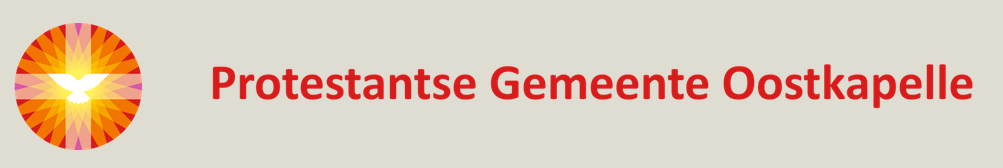 Orde van Dienst, 9 oktober A.D.2022, Oostkapelleorgelspelwelkom + mededelingenintochtslied		lied 462stil gebedbemoediging		groet				smeekgebed			glorialied			psalm 149 : 3 en 4 gebed van de zondag	TeNaCh			Jona 2(voorganger) (niet op de beamer)lied				psalm 130aEvangelie			Matteus 12, 34-41 (lector)acclamatie		lied 339a overweging			orgelmeditatielied				lied 445gebeden			stil gebed /…. / ONZE VADERcollectenslotlied			lied 981     wegzendingzegen			orgelspel	Ik die bij de sterren sliep en ‘t haar der ruimte droegals zilveren gewei, en het stuifmeel der planetenover de melkweg blies en in de maan gezetenlangs ‘t grondloze blauw der zomernachten voer,ik ben beroofd en leeg, mijn schepen zijn verbrand,mijn stem verloor haar gloed en vindt geen weerklank meerin ‘t dode firmament, niets dan een galm die keertvan ‘t sombere gewelf van mijn ontredderd hart.Ik sta alleen, geen God of maatschappijdie mijn bestaan betrekt in een bezield verband.Geen horizon of zee, geen poovre korrel zandin ‘t naamloos wel en wee der brandende woestijn.Ik voel de waatren stijgen in de nacht,de angst rijst naar den mond en aan mijn lippen staanvermoeienis en walg, ik heb mijn merg verdaanin slaafse horigheid aan het roofzuchtig bloed.Niets rest mij dan mijn val, laat mij te pletter slaanen kermen als een meeuw tussen het zwarte wier;die als de zon in ‘t zenit heeft gestaan,zal bijten in het zand als een kreperend dier.Hendrik Marsman